Ո Ր Ո Շ ՈՒ Մ03 հուլիսի  2020 թվականի   N 817 -Ա ԿԱՊԱՆ ՀԱՄԱՅՆՔԻ ՇԻԿԱՀՈՂ ԳՅՈՒՂՈՒՄ ԳՏՆՎՈՂ 0.10208 ՀԱ ՀՈՂԱՄԱՍԻ, ԲՆԱԿԵԼԻ ՏԱՆ  ԵՎ ԳՈՄԻ ՆԿԱՏՄԱՄԲ ԱՐԹՈՒՐ ԻՍՐԱՅԵԼՅԱՆԻ  ԳՈՒՅՔԱՅԻՆ ԻՐԱՎՈՒՆՔՆԵՐԸ ՎԵՐԱԿԱՆԳՆԵԼՈՒ ԵՎ ՆՐԱ ՍԵՓԱԿԱՆՈՒԹՅՈՒՆԸ ՀԱՄԱՐԵԼՈՒ, ԲՆԱԿԵԼԻ ՏԱՆԸ ՀԱՍՑԵ ՏՐԱՄԱԴՐԵԼՈՒ ՄԱՍԻՆՂեկավարվելով Տեղական ինքնակառավարման մասին ՀՀ օրենքի 43 հոդվածով, Իրավունք հաստատող փաստաթղթերը չպահպանված անհատական բնակելի տների կարգավիճակի մասին ՀՀ օրենքի 1-ին, 2-րդ և 3-րդ հոդվածներով, համաձայն ՀՀ կառավարության 2008 թվականի նոյեմբերի 13-ի Իրավունք հաստատող փաստաթղթերիը չպահպանված անհատական բնակելի տների կարգավիճակի մասին ՀՀ օրենքի կիրառումն ապահովելու մասին թիվ 1328-Ն, 2006թվականի մայիսի 18-ի թիվ 912-Ն որոշման  22.1 կետի, 2005 թվականի դեկտեմբերի 29-ի թիվ 2387-Ն որոշումների, հաշվի առնելով, որ Կապան համայնքի Շիկահող գյուղում գտնվող բնակելի տան տնամերձ հողամասը համապատասխանում է Հողային օրենսգրքի 64-րդ հոդվածի 2-րդ կետի 1), 2), 3) ենթակետերով սահմանված պահանջներին և այն, որ հողամասն ընգրկված չէ 60-րդ հոդվածով նախատեսված հողամասերի ցանկում, չի գտնվում ինժեներատրանսպորտային օբյեկտների օտարման կամ անվտանգության գոտիներում և չի առաջացնում հարկադիր սերվիտուտ, որ բնակելի տունը կառուցվել է մինչև 2001 թվականի մայիսի   15-ը, չի հակասում քաղաքաշինական նորմերին և որի պահպանումը չի խախտում այլ անձանց իրավունքները և օրենքով պահպանվող շահերը, վտանգ չի սպառնում քաղաքացիների կյանքին և առողջությանը, հիմք ընդունելով Հայաստանի ազգային արխիվ ՊՈԱԿ-ի Սյունիքի մարզային մասնաճյուղի 2019 թվականի նոյեմբերի 8-ի թիվ ՍՆ-1148, Հայաստանի Հանրապետոության  անշարժ գույքի կադաստրի կոմիտեի  29.06.2020թ. թիվ ԱՏ-29062020-09-1358, Շիկահող գյուղի վարչական ղեկավարի կողմից 25.11.2019թ. տրված տեղեկանքները/բնակելի տունը կառուցված է 1985թ./ և Արթուր Իսրայելյանի դիմումը.                 ո ր ո շ ու մ ե մ      1.Կապան համայնքի Շիկահող գյուղում գտնվող գույքային միավորների նկատմամբ Արթուր Իսրայելյանի /ծնված 06.04.1958թ, ՆՔ 002437580 տրված 02.04.2014թ. 041 կողմից/ իրավունքները վերականգնել բնակելի տան զբաղեցրած և սպասարկման համար անհրաժեշտ 0.10208 հա մակերեսով հողամասի չափով: 2.Սահմանազատված 0.10208 հա մակերեսով հողամասի վրա գտնվող 179.75 քառ.մ ներքին մակերեսով բնակելի տունը, ծածկը և 19.08 քառ.մ. գոմը ճանաչել օրինական և համարել նրա սեփականությունը:              3.Բնակելի տանը տրամադրել հասցե Սյունիքի մարզ, Կապան համայնք, Շիկահող  գյուղ, 2-րդ փողոց, թիվ 14:  ՀԱՄԱՅՆՔԻ ՂԵԿԱՎԱՐ                                    ԳԵՎՈՐԳ  ՓԱՐՍՅԱՆ2020թ. հուլիսի 03ք. Կապան
ՀԱՅԱՍՏԱՆԻ ՀԱՆՐԱՊԵՏՈՒԹՅԱՆ ԿԱՊԱՆ ՀԱՄԱՅՆՔԻ ՂԵԿԱՎԱՐ
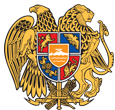 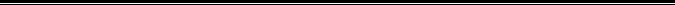 Հայաստանի Հանրապետության Սյունիքի մարզի Կապան համայնք 
ՀՀ, Սյունիքի մարզ, ք. Կապան, +374-285-42036, 060521818, kapan.syuniq@mta.gov.am